		MONTHLY PROGRESS REPORT- FORM 7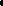   Name of Listed Issuer: Nass Valley Gateway Ltd. (the "Issuer'' or "Nass Valley").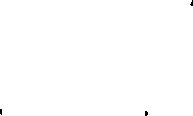 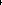 Trading Symbol: NVGNumber of Outstanding Listed Securities: 312,679,477 common shares Date: SEPTEMBER 4th, 2020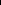 This Monthly Progress Report must be posted before the opening of trading on the fifth trading day of each month. This report is not intended to replace the Issuer's obligation to separately report material information forthwith upon the information becoming known to management or to post the forms required by Exchange Policies. If material information became known and was reported during the preceding month to which this report relates, this report should refer to the material information, the news release date and the posting date on the Exchange website.This report is intended to keep investors and the market informed of the Issuer's ongoing business and management activities that occurred during the preceding month. Do not discuss goals or future plans unless they have crystallized to the point that they are “material information" as defined in the Policies. The discussion in this report must be factual, balanced and non-promotional.General InstructionsPrepare this Monthly Progress Report using the format set out below. The sequence of questions must not be altered nor should questions be omitted or left unanswered. The answers to the items must be in narrative form. State when the answer to any item is negative or not applicable to the Issuer. The title to each item must precede the answer.The term "Issuer" includes the Issuer and any of its subsidiaries.Terms used and not defined in this form are defined or interpreted in Policy 1 - Interpretation and General Provisions.______________________________________________________________           FORM 7 - MONTHLY PROGRESS REPORTAUGUST 2020Page 1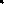 Report on BusinessProvide a general overview and discussion of the development of the Issuer's business and operations over the previous month. Where the Issuer was inactive disclose this fact. In August 2020, NVG began purchasing data to use in campaigns on social media and e-commerce platforms in September 2020. Because of the ongoing Coronavirus, many of NVG’s business normal functions and procedures continue to be disrupted and all managers continue working remotely while respecting the quarantine rules of their individual states. The Company has spent much of August developing new product designs, delivery systems, and updating our commercial website, while also looking into additional sales channels and data sources to reach new CBD consumers. Management continues its efforts towards the disposition of its Pro-thotics Technology Inc. assets which now may be finalized by the end of Q4 2020, but Management does have a definitive closing date at this time. Management anticipates new sales and marketing campaigns will commence in September 2020.Provide  a  general   overview    and  discussion   of   the     activities of managementManagement continues to monitor the effects of the Coronavirus which has curbed consumer discretionary spending as unemployment and uncertainty still plague the North American and global economies. These macro trends have made it difficult to gain any consistent sales momentum for Nass Valley Gardens products. Therefore, Management chose not to spend significant marketing budget in August 2020 until  clearer consumer spending data within the CBD industry avails itself. As mentioned, Management anticipates increased marketing spend and subsequent sales growth will begin in September 2020. Management is adding to NVG’s product matrix to include additional CBD-infused delivery systems (such as gummies for humans and pet treats for dogs and cats)and has been creating marketing strategies around its new human products. Management also added a pet products line to its product offering in August 2020.Describe any new business relationships entered into between the Issuer, the Issuer's affiliates or third parties including contracts to supply products or services, joint venture agreements and licensing agreements etc. State whether the relationship is with a Related Person of the Issuer and provide details of the relationship.	NVG did not enter into any new business relationships, JV’s, or licensing agreements in AUGUST 2020.            ______________________________________________________________________________________     FORM 7 - MONTHLY PROGRESS REPORT  AUGUST 2020Page 2     5.	Describe the expiry or termination of any contracts or agreements between the Issuer, the Issuer's affiliates          or third parties or cancellation of any financing arrangements that have been previously announced.NONE.     6.	Describe any acquisitions by the Issuer or dispositions of the Issuer's assets that occurred during the preceding        month. Provide details of the nature of the assets acquired or disposed of and provide details of the consideration paid or payable together with a schedule of payments if applicable, and of any valuation. State how the consideration was determined and whether the acquisition was from or the disposition was to a Related Person of the Issuer and provide details of the relationship.There were no acquisitions or dispositions by the Issuer.7.	Describe the acquisition of new customers or loss of customers.As of  April 1st,  2019,  Nass  Valley Gateway's Board of Directors and executive management  team chose to devote 100% of  its resources to the expansion of its CBD production, manufacturing, and CBD marketing businesses.  All production facilities and packaging/labeling will follow strict FDA guidelines. NVG will produce and sell its own branded products initially under the Nass Valley Gardens brand. Management anticipates sales to commence in Q3 2020. Management has developed a new line of pet products to its offering, which may evolve into a new sales channel and therefore new customers.  8.9.10.The company was approached to sell its Pro-Thotlcs Technologies’ DME assets  and a definitive agreement  is  currently being finalized, though delayed by the Coronavirus. Management now anticipates the agreement may be concluded by end of Q4 2020. NVG will retain its substantial  patient  database as part of  the   definitive agreement.Describe any new developments or effects on intangible products such as brand names, circulation lists, copyrights, franchises, licenses, patents, software, subscription lists and trade-marks.Management has redesigned its packaging, labels of its CBD products and expanded its product matrix to include full and broad spectrum, all natural, non-GMO, CBD infused gummies and pet products. Management anticipates launching these products in September 2020. Nass Valley Gateway Ltd launched its first isolate CBD products under the brand name of “Nass Valley Gardens” in February 2020. Report on any employee hiring’s, terminations or lay-offs with details of anticipated length of lay-offs.NONE.Report on any labor disputes and resolutions of those disputes if applicable. NONE.                      ________________________________FORM 7 - MONTHLY PROGRESS REPORT                              AUGUST 2020Page 3Describe and provide details of legal proceedings to which the Issuer became a party, including the name of the court or agency, the date instituted, the principal parties to the proceedings, the nature of the claim, the amount claimed, if any, if the proceedings are being contested, and the present status of the proceedings.NONEProvide details of any indebtedness incurred or repaid by the Issuer together with the terms of such indebtedness.The Issuer did it enter into any new debt financing in August 2020 and with its present adjusted management structure will have sufficient working capital to remain in good standing with all regulatory authorities.NONEProvide details of any securities issued and options or warrants grantedNONEProvide details of any loans to or by Related Persons.The Issuer did not receive or provide any loans during the month of August 2020. NONE.Provide details of any changes in directors, officers or committee members. NONEThere have been no changes to the Nass Valley Gateway’s BoD, officers, or committee members in August 2020.Discuss any trends which are likely to impact the Issuer including trends in the Issuer's market{s) or political/regulatory trends.The Issuer continues to monitor the global business effects caused by the Coronavirus which will continue to impact all aspects of NVG’s business. The variable data make it impossible to know exactly how deeply or for how long the virus will affect the business. The Issuer has historically relied upon equity financing to satisfy its Capital requirements    and will continue to depend upon equity capital to finance its activities for its growth. Although the Issuer is convinced that by executing its current business plan, a near-term positive cash flow will result for Nass Valley, the Company will still need additional capital in the future to finance the planned commercialization of its technology and CBD projects as soon as possible. 			________________________________________________________FORM 7 - MONTHLY PROGRESS REPORT                    AUGUST 2020                                                                                                                                         Page 4Such capital may have to be partly derived from the exercise of outstanding stock options, warrants and also from the cash flow derived through the sales of its CBD products, including the completion of measured equity financing or convertible debentures. The Company will most likely raise additional funds in order to meet additional development and infrastructure objectives, including potential acquisitions. Even though the Company has been successful in the past in financing its activities through the sale of equity securities and loans from insiders, there is no assurance that additional funding will be available to it for future development of its additional acquisitions. The Company's ability to arrange additional financing in the future will depend, in part, on the prevailing capital market conditions and its ability to successfully execute the current plan. There can be no assurance that continual fluctuations in the Company's share prices will not occur or that such fluctuations will not affect the ability of the Company to raise additional equity funding, and if at all, can be achieved via financial instruments avoiding significant additional dilution to its   existing shareholders. Any quoted market for the common shares will be subject to market trends generally, notwithstanding any potential success of the Company in creating revenue, cash flows or earnings. Although the Company believes that its subsidiaries' operations are in material compliance with current applicable regulations, no assurance can be given that a future change of laws will not result in a curtailment of production or a material adverse effect on the Company's business, financial condition, results of operations and prospects under development._______________________________________________FORM 7 - MONTHLY PROGRESS REPORT      AUGUST 2020            PAGE 5Certificate of ComplianceThe undersigned hereby certifies that:1. The undersigned is a director and/or senior officer of the Issuer and has been duly authorized by a resolution of the board of directors of the Issuer to sign this Certificate of Compliance.As of the date hereof there was no material information concerning the Issuer which has not been publicly disclosed.3. The undersigned hereby certifies to the Exchange that the Issuer is in compliance with the requirements of applicable securities legislation (as such term is defined in National Instrument 14-101) and all Exchange Requirements (as defined in CNSX Policy 1).All of the information in this Form 7 Monthly Progress Report is true.Dated: SETEMBER 4th, 2020.Michael SemlerCFO'Michael Semler"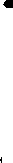 Signature CFOOfficial Capacity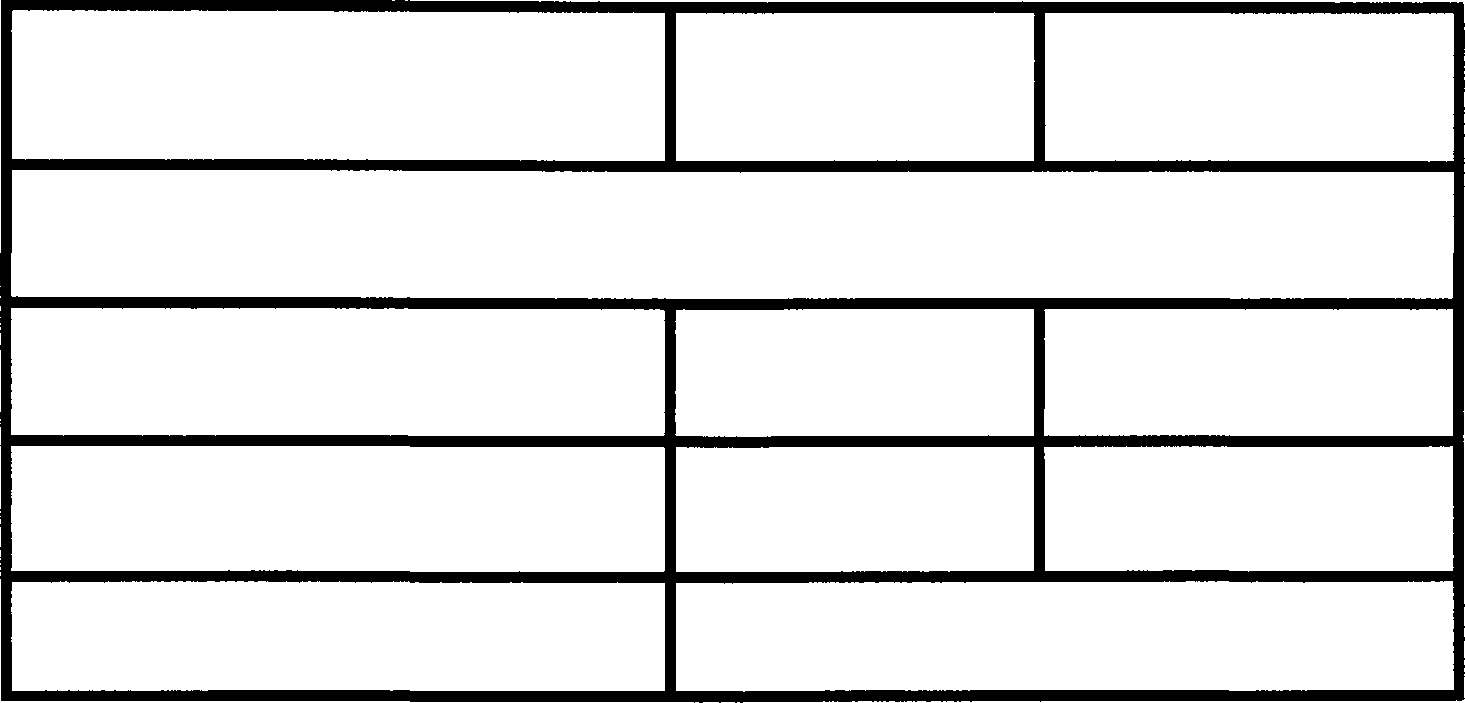 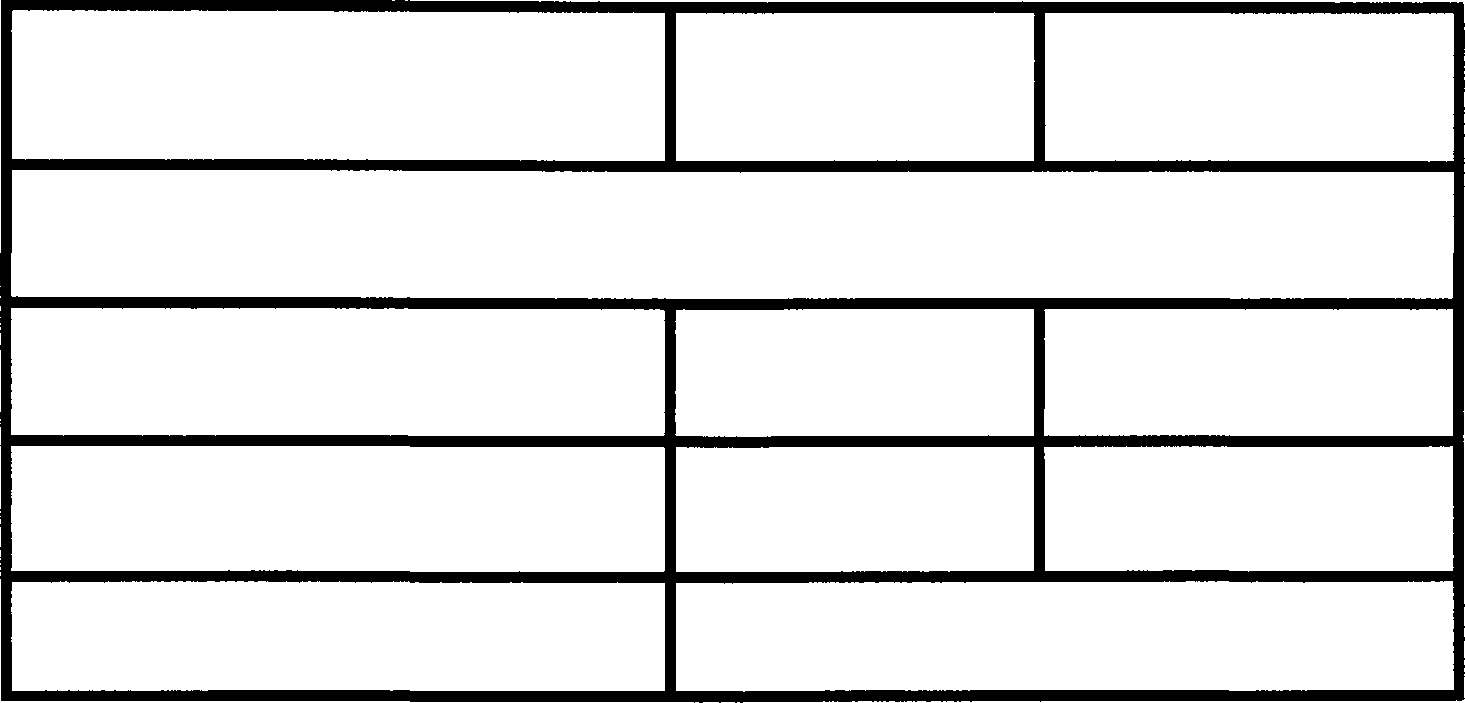 _____________________________________FORM 7 - MONTHLY PROGRESS REPORT AUGUST 2020PAGE 6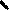 